Lamar Junior High 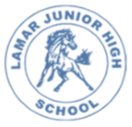 4814 Mustang Avenue, Rosenberg, TX. 77471Telephone 832-223-3200 ∙ FAX 832-223-3201Gregory Tielke, Principal- Pablo Venturini, AP- Brent Watson, AP ∙ Chamekia Fields, APSCHOOL-PARENT COMPACTLamar Junior High and the parents of students participating in activities, services, and programs funded by Title I, Part A of the Elementary and Secondary Education Act (ESEA) agree that this compact outlines how the parents, the entire school staff, and the students will share the responsibility for improved student academic achievement and the means by which the school and parents will build and develop a partnership that will help children achieve the state’s high standards. This school-parent compact is in effect during school year 2023-2024.Required School-Parent Compact ProvisionsSchool ResponsibilitiesLamar Junior High School will:Provide high-quality curriculum and instruction in a supportive and effective learning environment that enables the participating children to meet the state’s student academic achievement standards. Specifically, parent information sessions will be held in the fall, tutorials will be held throughout the year and all staff will be receive professional development.Upon request, hold parent-teacher conferences during which this compact will be discussed as it relates to the individual child’s achievement.  Specifically, those conferences will be held: upon request of the teacher (s), parent(s), administration, or guidance counselors.Provide parents with frequent reports on their children’s progress.   Specifically, the school will provide reports as follows: Progress Reports (9/06, 10/17, 12/05, 1/30, 3/19, 5/07), Report Cards (09/28, 11/09, 1/05, 2/223, 4/18) and through the use of the Parent Portal in Skyward Family Access. Provide parents reasonable access to staff.  Specifically, staff will be available for consultation with parents as follows: during their planning period, scheduled parent/teacher conferences, through email or phone during their normal scheduled hours.Provide parents opportunities to volunteer on campus Provide opportunities for parents to learn how to support their student’s academic successProvide instruction in a way that will motivate and encourage studentsProvide a safe and positive atmosphere for learningExplain assignments so that students have a clear understandingSupplying clear evaluations of student’s progress to students and parentsContact the parents of the students in class through notes, conferences, progress reports, email, Canvas messaging or telephone calls to show an active interest in the success of studentsParent ResponsibilitiesWe, as parents, will support our children’s learning in the following ways:Monitoring attendanceMaking sure that homework is completedParticipating, as appropriate, in decisions relating to my children’s educationPromoting positive use of my child’s extracurricular timeVolunteer on my child’s campus Staying informed about my child’s education and communicating with the school by promptly reading all notices from the school or the school district either received by my child or by mail and responding in a timely mannerServing, to the extent possible, on policy advisory groups, such as being the Title I, Part A parent representative on the school’s School Improvement Team, the Title I Policy Advisory Committee, the District Wide Policy Advisory Council, the State Committee of Practitioners, the School Support Team or other school advisory or policy groupsProviding a caring environment, so my child is ready to learnProviding a time and place for quiet study and reading at homeHelping my child daily in any way possible to meet his/her responsibilities, such as completing homework and encouraging appropriate behaviorContacting my child’s teacher by notes, conferences, or telephone calls to                  show an active interest in my child’s education.                                                                                                                                  Attending at least one parent involvement activity such as a Literacy Night, Site Base Decision Meetings, Parent University, or a parent meetingReviewing the information in communication sent homeFamiliarize myself with Parent information sources such as Skyward Family Access and CanvasStudent Responsibilities We, as students, will share the responsibility to improve our academic achievement and achieve the State’s high standards.  Specifically, we will:Show respect and cooperation with all adults at the school.Come to class on time and prepared to work.Complete all assignments to the best of my ability.Respecting the rights of others to learn without disruption.Show respect for people and property.Practicing the rules of the Code of Student Conduct.Spend time daily at home on studying and reading.Give my parents or the adult who is responsible for my welfare all notices and 	information received by me from my school every day.                          		_________________________                              		Teacher’s Signature					           Date                          		_________________________                              		Parent’s Signature				                        Date			______________________________________________            _____________________	Student’s Signature                                                                          Date(Signatures are not required)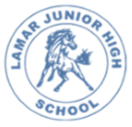 Secundaria Lamar4814 Mustang Avenue, Rosenberg, TX. 77471Teléfono 832-223-3200 ∙ FAX 832-223-3201Gregory Tielke, Director- Pablo Venturini, AP- Brent Watson, AP  ∙ Chamekia Fields, APPACTO ESCUELA-PADRESLamar Junior High y los padres de los estudiantes que participan en actividades, servicios y programas financiados por el Título I, Parte A de la Ley de Educación Primaria y Secundaria (ESEA) están de acuerdo en que este pacto describe cómo los padres, todo el personal de la escuela y los estudiantes compartirán la responsabilidad de mejorar el rendimiento académico de los estudiantes y los medios por los cuales la escuela y los padres construirán y desarrollarán una asociación que ayudará a los niños a alcanzar el nivel más alto del estado. normas. Este pacto entre la escuela y los padres está vigente durante el año escolar 2023-2024.Disposiciones requeridas del pacto entre la escuela y los padresResponsabilidades escolaresLamar Junior High School :Proporcionar un plan de estudios e instrucción de alta calidad en un entorno de aprendizaje efectivo y de apoyo que permita a los niños participantes cumplir con los estándares de rendimiento académico del estado. Específicamente, las sesiones de información para padres  se llevarán a cabo en el otoño, las tutorías se llevarán a cabo durante todo el año  y todo el personal recibirá  desarrollo profesional.Previa solicitud,se celebrarán conferencias de padres y maestros durante las cuales se discutirá este pacto en relación con el logro individual del niño.  Específicamente, esas conferencias se llevarán a cabo: a solicitud del maestro (s), padres (s), administración o consejeros de orientación.Proporcione a los padres informes frecuentes sobre el progreso de sus hijos.   Específicamente, la escuela proporcionará informes de la siguiente manera: Informes de progreso (9/06, 10/17, 12/05, 1/30, 3/19, 5/07)Boletas de calificaciones (09/28, 11/09, 1/05, 2/223, 4/18) y mediante el uso del Portal para padres en Skyward Family Access. Proporcione a los padres un acceso razonable al personal.  Específicamente, el personal estará disponible para consultas con los padres de la siguiente manera: durante su período de planificación, conferencias programadas de padres / maestros, por correo electrónico o teléfono durante sus horas programadas normales.Proporcionar a los padres oportunidades para ser voluntarios en el campusProporcionar oportunidades para que los padres aprendan cómo apoyar el éxito académico de sus estudiantesProporcionar instrucción de una manera que motive y aliente a los estudiantesProporcionar un ambiente seguro y positivo para el aprendizajeExplicar las tareas para que los estudiantes tengan una comprensión claraProporcionar evaluaciones claras del progreso del estudiante a los estudiantes y padresContactar a los padres de los alumnos en clase a través de notas, conferencias, informes de progreso, correo electrónico, mensajes de Canvas o llamadas telefónicas para mostrar un interés activo en el éxito de los alumnosResponsabilidades de los padresNosotros, como padres, apoyaremos el aprendizaje de nuestros hijos de las siguientes maneras:Seguimiento de la asistenciaAsegurarse de que se complete la tareaParticipar, según corresponda, en las decisiones relacionadas con la educación de mis hijosPromover el uso positivo del tiempo extracurricular de mi hijoSer voluntario en el campus de mi hijo Mantenerme informado sobre la educación de mi hijo y comunicarme con la escuela leyendo rápidamente todos los avisos de la escuela o del distrito escolar, ya sea recibidos por mi hijo o por correo, y respondiendo de manera oportunaServir, en la medida de lo posible, en grupos asesores de políticas, como ser el representante de padres del Título I, Parte A en el Equipo de Mejoramiento Escolar de la escuela, el Comité Asesor de Políticas del Título I, el Consejo Asesor de Políticas de Todo el Distrito, el Comité Estatal de Profesionales, el Equipo de Apoyo Escolar u otros grupos de políticas o asesores escolaresProporcionar un ambiente de cuidado, para que mi hijo esté listo para aprenderProporcionar un tiempo y un lugar para el estudio tranquilo y la lectura en casaAyudar a mi hijo diariamente de cualquier manera posible para cumplir con sus responsabilidades, como completar la tarea y fomentar un comportamiento apropiadoPonerse en contacto con el maestro de mi hijo mediante notas, conferencias ollamadas                  telefónicas para mostrar un interés activo en la educación de mi hijo.                                                                                                                                  Asistir al menos a una actividad de participación de los padres, como una Noche de Alfabetización, Reuniones de Decisión de Base de Sitio, Universidad de Padres o una reunión de padresRevisar la informaciónen los boletines enviados a casaFamiliarizarme con las fuentes de información para padres como Skyward Family Access y CanvasResponsabilidades del estudiante Nosotros, como estudiantes, compartiremos la responsabilidad de mejorar nuestro rendimiento académico y alcanzar los altos estándares del Estado.  Específicamente, haremos lo siguiente:Mostrar respeto y cooperación con todos los adultos en la escuela.Llegar a clase a tiempo y preparado para trabajar.Completar todas las tareas lo mejor que pueda.Respetar los derechos de los demás a aprender sin interrupciones.Mostrar respeto por las personas y la propiedad.Practicar las reglas del Código de Conducta Estudiantil.Pase tiempo todos los días en casa estudiando y leyendo.Dar a mis padres o al adulto que es responsable de mi bienestar todos los avisos e información que recibo de mi escuela todos los días.	                          _________________________		Fecha de firma del profesor					                          _________________________		Fecha de firma de los padres							______________________________________________            _____________________	Fecha de firma del estudiante(No se requieren firmas)